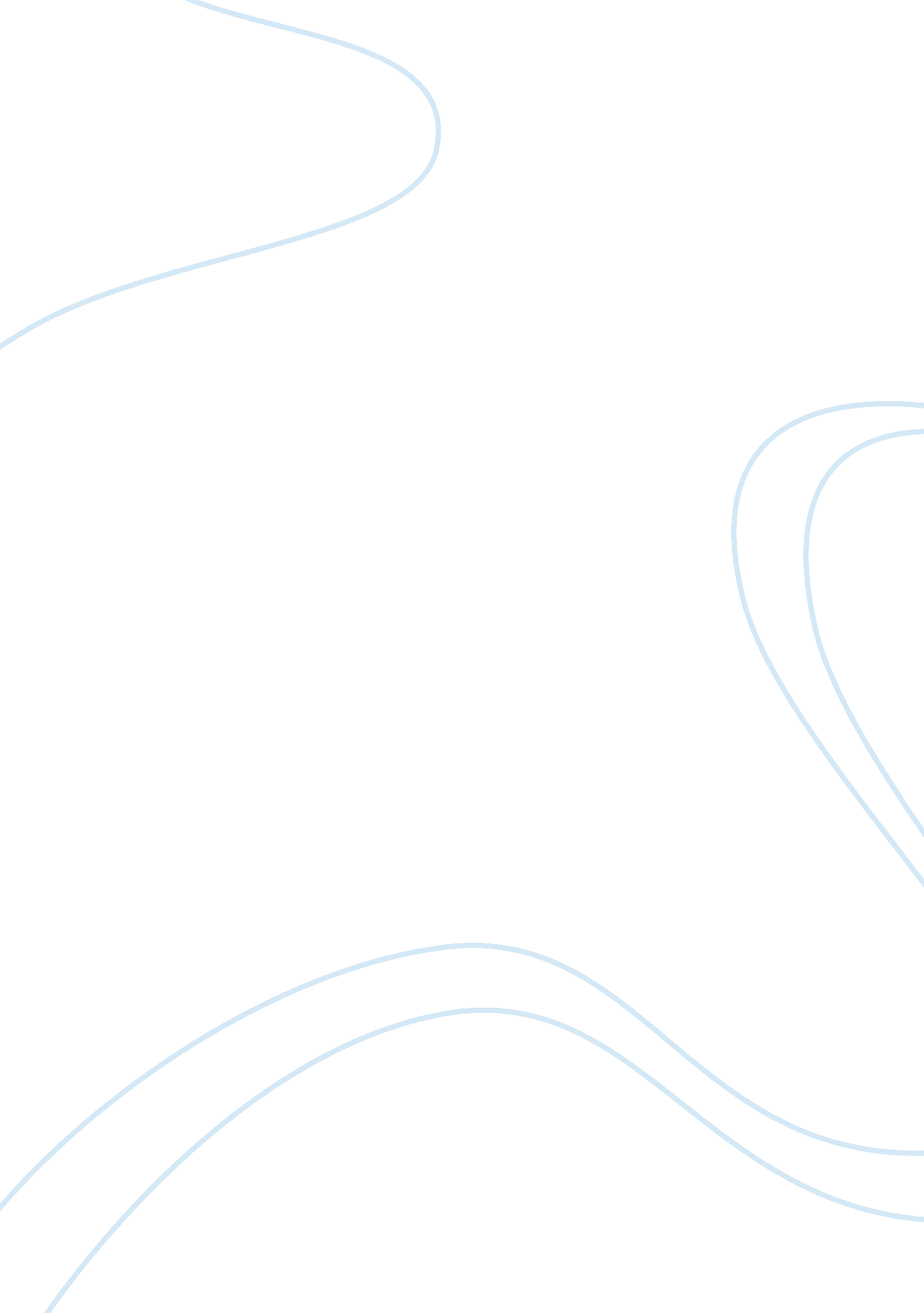 Econ 2 macroeconomics essays exampleSociology, Social Issues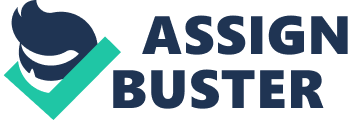 Reasons for unemployment In the macroeconomics, unemployment is one of the crises worldwide variables that have a negative effect on the development. There are several reasons that contribute to underutilization of the available recourses hence unemployment. To begin with is a lack of the skill in attaining the field of person’s wish. This contributes to unemployment as the people are not willing to take the chance provided. 
The second cause of the unemployment is the search of the white collar jobs. The individuals are not willing to take the available jobs and present vacancies they search for a higher position. Economy has experience shortage of the resource hence there is no full utilization leading to unemployment. This has also been contributed by the individuals who are selective in the different field of employment as they search for higher positions. 
The other cause of unemployment is a lack of the expertise and technological knowhow in exploitation of the resources. This makes the recourses to go unused. Production requires expertise in regard to the processes that are involved. Lack of the expertise makes the nonrenewable resources become a waste as no useful gain from them. The other contributor is destruction of the recourses during extraction point. 
Finally, lack of the technology advancement also contributes to unemployment. Technology plays a major role in manufacturing hence the product gets to the market in time. Lack of such facilities makes the perishable product to get bad even before they get to the destination. This contributes to the waste of resources hence unemployment. Improvement in the technology has helped in reducing the causes of unemployment in the economy. 